Óravázlata Szitakötő 56. számának Puccs Kerekerdőben c. olvasmányáhozPedagógus neve: Antal GabriellaTantárgy: Magyar irodalomOsztály: 3. (Tanulásban akadályozottak tagozata)Az óra témája: MesefeldolgozásAz óra cél- és feladatrendszere: Irodalmi művek megismerése. Szövegértő képesség és szövegemlékezet fejlesztése. Lényegkiemelés segítése. Képzelőerő, fantázia erősítése. Élményekkel teli tanulás biztosítása. Tantárgyi kapcsolódás: Környezetismeret – Az erdő életközösségeiEszközök: Szitakötő folyóirat, interaktív tábla, laptop, projektor, játék bomba, szókártyák, tabletek, feladatlapok.Bevezetés – Óra témájának felvezetése, ráhangolódásIsmerkedés a folyóirattal: Minden tanuló kap egy folyóiratot, melyet megadott idő alatt átlapozhat, megismerkedhet vele és a benne szereplő témákkal. Az idő letelte után megbeszéljük, hogy ki milyen érdekességeket talált. Melyik cím ragadta meg az érdeklődését, mit olvasna el szívesen? Irányított beszélgetés: A beszélgetés során a korábbi olvasmányélményeket elevenítjük fel (az őszi számban Grizzly a Kerekerdőben című történet is feldolgozásra került). „Mi történt legutóbb Kerekerdőben?” „Milyen szereplőkre emlékeztek?”Erdei állatok gyűjtése játékbombával: A tanulók körben állnak és egy játékbombát adogatnak körbe, ami véletlenszerű időközönként robbanás hangot ad. A tanulóknak egy erdei állatot kell mondaniuk, amikor náluk van a bomba, majd továbbadni a szomszédjuknak. Egy állatot csak egyszer lehet mondani. Akinél „felrobban a bomba” az kiesik.Fő rész – Mese meghallgatása és feldolgozásaMese címének megismerése, szómagyarázat, előzetes elvárások a cím alapjánA „puccs” szó jelentésének megismerése (amennyiben szükséges).A tanulók a cím megismerése, valamint a folyóirat képeinek megtekintése után elmondhatják, hogy szerintük miről fog szólni a történet.Puccs Kerekerdőben című mese meghallgatásaOnline hanganyag segítségével: https://ligetmuhely.com/szitakoto/varga-zoltan-zsolt-puccs-kerekerdoben/ 
A tanulók a folyóiratban követhetik a szöveget.Mesével kapcsolatos gondolatok, érzelmek meghallgatása, további ismeretlen kifejezések megbeszélése Tetszett a mese? Ha igen, miért, ha nem, miért nem?Milyen állatok szerepeltek benne?Mi történt Kerekerdőben?Mit jelentenek az alábbi kifejezések? – cáfol, csatlós, demokrácia, pribékKösd össze! A szereplők nevének és a történetben megismert szerepüknek összekötése önálló feladatvégzés. (I. számú melléklet)Állj, ha te vagy az! Minden tanuló húz egy kártyát, amin a mese szereplői olvashatóak. (II. számú melléklet: szókártyák) A kihúzott állatneveket szükség esetén megbeszéljük a tanulókkal. A gyerekek állításokat fognak hallani. Amennyiben igaz a tanuló által kihúzott állatra az elhangzó állítás, úgy fel kell állnia. Ha nem igaz, ülve marad. (III. számú melléklet: állítások)Csoportalakítás: A korábban kihúzott állatnevek alapján kell a tanulóknak 2 csoportot alkotni. Az egyik csapatba a Farkas és csatlósai kerülnek, a másik csapatban Kerekerdő egyéb békés lakói lesznek. A tanulók segíthetik egymást a megfelelő csoport megtalálásában.A csoportok vezetője a Farkast és Medvencet húzott tanulók lesznek. Mivel az erdő békésebb lakói többen voltak, ezért a csoportalakítás után Farkas átállíthat a csapatába bizonyos számú tanulót (hogy kiegyenlített legyen a csoportok tagszáma).Szókereső (továbbra csoportmunkában)A tanulók a kiosztott tableteken és feladatlapokon az erdő állatainak nevét keresik meg.Jutalmat az a csapat kap, akik hamarabb megtalálják az összes szót. (IV. számú melléklet: szókereső)Befejezés, óra zárásaTanulók munkájának értékelése, tanulói élmények/tapasztalatok/gondolatok meghallgatása.Házi feladat: A történet leginkább tetsző részének megjelenítése rajzos formában. MELLÉKLETEKszámú melléklet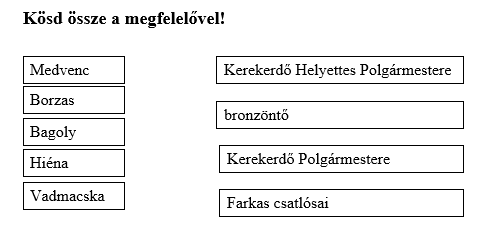 számú mellékletszámú mellékletEmlős állat.A madarak csoportjába tartozik.2 lába van.Testét toll fedi.4 lába van.Testét szőr borítja.Tojással szaporodik.Húsevő állat.Télen vastag bundát növeszt.Kicsinyei elevenen jönnek a világra.Mindenevő állat.Növényekkel táplálkozik.számú mellékletA szókereső játék linkje: https://learningapps.org/watch?v=p8x3vs20522 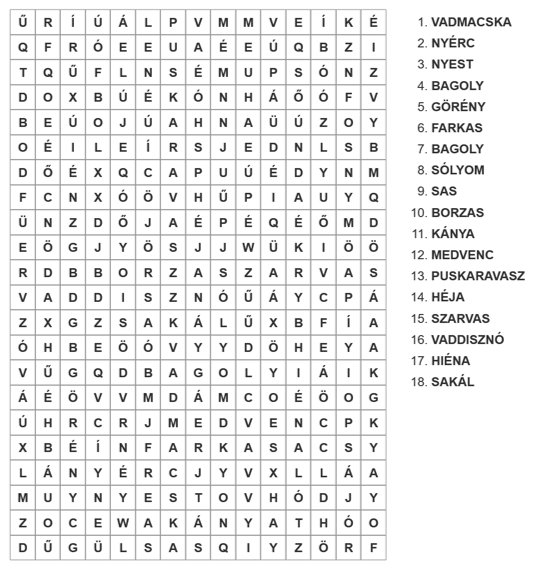 MedvencBagolyFarkasBorzasSasHiénaBagolyHéjaSakálVaddisznóSólyomGörényVidraKányaNyércMenyétSzarvasVadmacska